26.12.2023 г.                                                                                                                    №4ПРОТОКОЛзаседания Антинаркотической комиссииПредседательствовал: Белов Н.ИПрисутствовали: Суркова Н.В, Медведева О.А., Рассказова Е.Г., Любова Л.И., Косов В.Ю, Петров Л. Л., Иванова Н.МПриглашенные: Петрова С.В, Максимова Е.В.Повестка заседания:1. «О проводимой работе по комплексной реабилитации и ресоциализации лиц, потребляющих наркотические средства и психотропные вещества в немедицинских целях». 2. «Об организации работы, направленной на снижение уровня отравлений и смертности от потребления наркотиков».3. «Об итогах деятельности Антинаркотической комиссии в городе Канаш в 2023 году и плане работы на 2024 год.»ХОД ЗАСЕДАНИЯ:1.	О проводимой работе по комплексной реабилитации и ресоциализации лиц, потребляющих наркотические средства и психотропные вещества в немедицинских целяхПетрова Светлана Владимировна, Любова Людмила ИвановнаРешили:1.1. Принять сведению доклады участников заседания.1.2. БУ «Канашский Межтерриториальный медицинский центр» Минздрава Чувашии продолжить работу по мотивированию граждан, больных наркоманией и прошедших лечение от наркомании1.3 БУ «Канашский Межтерриториальный медицинский центр» Минздрава , КУ «Центр занятости населения» города Канаш продолжить проведение мероприятий, направленных на предупреждение, выявление и пресечение преступлений и административных правонарушений, связанных с наркотиками и совершаемых лицами, работающими, проходящими курс реабилитации в организациях, оказывающих услуги в сфере социальной реабилитации и ресоциализации лиц, потребляющих наркотики в немедицинских целях1.4 Отделению по контролю за оборотом наркотиков ОМВД по г. Канаш размещать в средствах массовой информации при публикации материалов, связанных с деятельностью по противодействию незаконному обороту наркотиков, сведения о телефонах и адресе электронной почты управления по контролю за оборотом наркотиков, по которым граждане могут сообщить, в том числе анонимно, информацию об известных им фактах незаконного оборота наркотиков, содержания наркопритонов.Срок информирования о проделанной работе по пунктам 1.2-1.4 постоянно.2. Об организации работы, направленной на снижение уровня отравлений и смертности от потребления наркотиков.Петрова Светлана Владимировна, Петрова Лев ЛеонидовичРешили:2.1 Принять информацию к сведению.2.2. МКУ «Отдел образования и молодежной политики администрации города Канаш Чувашской Республики»:- проложить вовлечение учащихся, находящихся на внутришкольном учете, в спортивно-оздоровительные объединения, привитие навыков здорового образа жизни;- продолжить работу общественного объединения «Родительский патруль».2.3. Членам антинаркотической комиссии в первом полугодии 2024 года организовать проведение культурно-развлекательных, познавательных, спортивных мероприятий с увеличением охвата подростков, молодежи и взрослого населения тематическими беседами, сеансами с демонстрацией фильмов антинаркотической направленности, пропагандирующих социально полезный и здоровый образ жизни, с обязательным привлечением лиц с признаками девиантного поведения.
Срок информирования о проделанной работе по пункту 2.2- постоянно, 2.3 – до 30 июня 2024 года.3. Об итогах деятельности Антинаркотической комиссии в городе Канаш в 2023 году и плане работы на 2024 годСуркова Наталия ВладиславовнаРешили:           3.1 Принять информацию к сведению.           3.2 Утвердить план работы Антинаркотической комиссии на 2023 год.Председатель Антинаркотической комиссии                                                                     Н.И. БеловСекретарь Антинаркотической комиссии                                                  О.А. МедведеваЧӑваш РеспубликинКАНАШ ХУЛААДМИНИСТРАЦИЙЕКанаш хули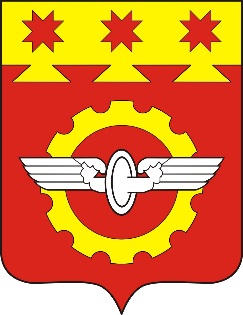 АДМИНИСТРАЦИЯГОРОДА КАНАШ                                                                                                                                     Чувашской Республикиг. Канаш